MOD	CL/39A4/1РЕЗОЛЮЦИЯ 71 (Пересм. )Стратегический план Союза на  годыПолномочная конференция Международного союза электросвязи (),учитываяа)	положения Устава МСЭ и Конвенции МСЭ, относящиеся к стратегическим политическим принципам и планам;резолюции  Генеральной Ассамблеи Организации Объединенных Наций (ГА ООН) от 21 декабря  года о четырехгодичном всеобъемлющем обзоре политики в области оперативной деятельности в целях развития системы Организации Объединенных Наций 72/279 от 31 мая 2018 года о переориентации системы развития Организации Объединенных Наций в контексте четырехгодичного всеобъемлющего обзора политики в области оперативной деятельности в целях развития в рамках системы Организации Объединенных Наций,отмечаяa)	сложные задачи, стоящие перед Союзом при достижении им своих целей в постоянно изменяющейся среде электросвязи/информационно-коммуникационных технологий (ИКТ), а также условия разработки и выполнения стратегического плана, изложенные в Приложении 2 к настоящей Резолюции;b)	глоссарий терминов, представленный в Приложении 3 к настоящей Резолюции,признаваяa)	опыт, полученный в ходе выполнения предыдущих стратегических планов Союза;c)	рекомендации, содержащиеся в докладе ОИГ по обзору управления и администрирования в МСЭ, и касающиеся стратегического планирования и управления рисками;d)	что эффективной увязки между стратегическим планом и финансовым планом, представленными в Приложении 1 к Решению 5 (Пересм. Дубай, 2018 г.) настоящей Конференции, можно добиться  перераспределени ресурсов Финансового плана на различные Секторы, , представленные в Дополнении к Приложению 1 к настоящей Резолюции,решаетпринять содержащийся в Приложении 1 к настоящей Резолюции,поручает Генеральному секретарю и Директорам Бюро1	 структуру результатов деятельности МСЭ для выполнения Стратегического плана Союза в соответствии с принципами управления, ориентированного на результаты, и составления бюджета, ориентированного на результаты;2	координировать выполнение Стратегического плана, обеспечивая согласованность Стратегического плана, Финансового плана, оперативных планов и двухгодичных бюджетов;4	 Совету корректив к  лан с учетом изменений в среде электросвязи/ИКТ и/или по результатам оценки показателей деятельности и структуры управления рисками, в частности, путем:i)	внесения всех необходимых изменений  предложения со стороны консультативных групп Секторов, решения, принимаемые на конференциях и ассамблеях Секторов, и изменения стратегической направленности деятельности Союза в рамках финансовых ограничений, установленных полномочной конференцией;ii)	обеспечения увязки стратегическ, финансов и оперативн планов МСЭ,	распространять эти отчеты, после рассмотрения их Советом, среди всех Государств-Членов с настоятельной просьбой направлять эти отчеты Членам Секторов, а также тем объединениям и организациям, упомянутым в п. 235 Конвенции, которые принимали участие в деятельности;	продолжать  Организации Объединенных Наций, ,поручает Совету МСЭ	осуществлять надзор за разработкой и выполнением Стратегического плана и при необходимости корректировать Стратегический план на основе отчетов Генерального секретаря;	представить следующей полномочной конференции оценку результатов выполнения Стратегического плана совместно с предлагаемым Стратегическ план на следующий период;	принять надлежащие меры для содействия осуществлению резолюций ГА ООН;	принять необходимые меры для того, чтобы скользящие оперативные планы Генерального секретариата и трех Секторов, ежегодно утверждаемые Советом, были полностью согласованы с настоящей Резолюцией и приложениями к ней, а также Финансовым планом Союза, утвержденным в Решении 5 Пересм. , и соответствовали им,предлагает Государствам-Членамвключать национальное и региональное видение вопросов политики, регулирования и эксплуатации в процесс стратегического планирования, осуществляемого Союзом, в период до следующей полномочной конференции, для того чтобы:–	повысить эффективность Союза при выполнении им своих целей, определенных в основных документах Союза, на основе сотрудничества в выполнении Стратегического плана;–	помочь Союзу оправдывать изменяющиеся ожидания всех своих членов, по мере того как национальные структуры, обеспечивающие предоставление услуг электросвязи/ИКТ, продолжают развиваться,предлагает Членам Секторовсообщать о своих мнениях в отношении стратегического плана Союза через свои соответствующие Секторы .______________Полномочная конференция (ПК-22)
Бухарест, 26 сентября – 14 октября 2022 г.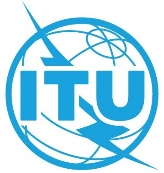 ПЛЕНАРНОЕ ЗАСЕДАНИЕДополнительный документ 4
к Документу 39-R26 мая 2022 годаОригинал: английскийОтчет СоветаОтчет СоветаОтчет Рабочей группы Совета по разработке Стратегического и Финансового планов на 2024–2027 годы (РГС-СФП)Отчет Рабочей группы Совета по разработке Стратегического и Финансового планов на 2024–2027 годы (РГС-СФП)предлагаемый ПРОЕКТ ТЕКСТА резолюции 71 (пересм. Бухарест, 2022 г.)предлагаемый ПРОЕКТ ТЕКСТА резолюции 71 (пересм. Бухарест, 2022 г.)